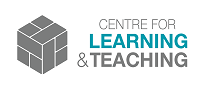 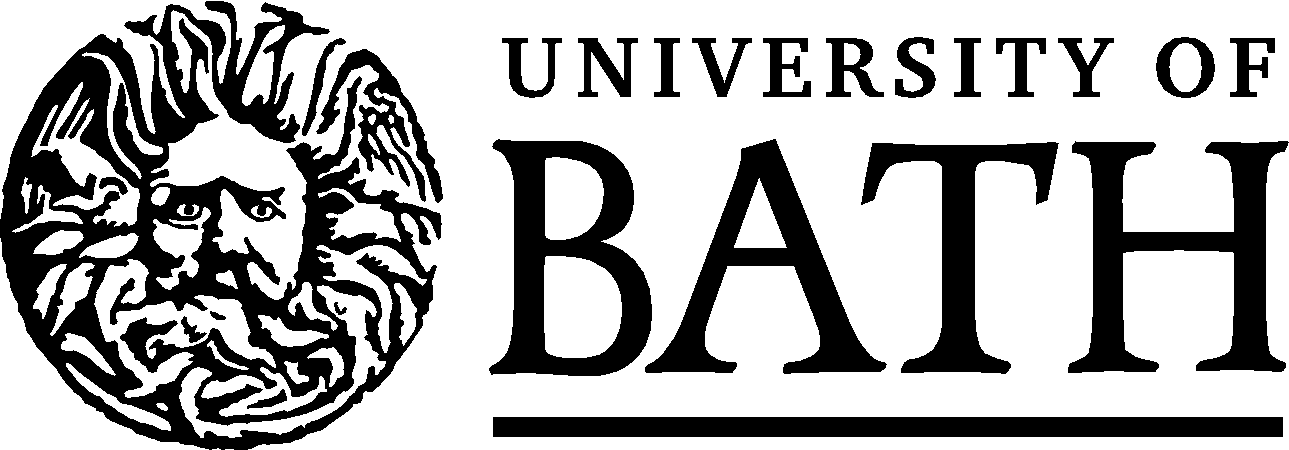 Digital Examinations Forum 2019 ProgrammeTuesday 25th June, Chancellors’ Building (CB), University of Bath09:00 – 09:30Registration - arrival tea and coffeeCB 2nd floor foyerRegistration - arrival tea and coffeeCB 2nd floor foyerRegistration - arrival tea and coffeeCB 2nd floor foyer09:30 – 09:45Welcome Address:  Professor Andrew Heath and Rowan Cranwell, Centre for Learning & Teaching, University of BathCB 2.6Welcome Address:  Professor Andrew Heath and Rowan Cranwell, Centre for Learning & Teaching, University of BathCB 2.6Welcome Address:  Professor Andrew Heath and Rowan Cranwell, Centre for Learning & Teaching, University of BathCB 2.609:45 – 10:15Keynote address: Don’t run the computer!Ishan Kolhatkar, BPP UniversityCB 2.6Keynote address: Don’t run the computer!Ishan Kolhatkar, BPP UniversityCB 2.6Keynote address: Don’t run the computer!Ishan Kolhatkar, BPP UniversityCB 2.610:15 – 10:45Keynote address: Digital Exams – Evolution or RevolutionSimon Kent, Brunel UniversityCB 2.6Keynote address: Digital Exams – Evolution or RevolutionSimon Kent, Brunel UniversityCB 2.6Keynote address: Digital Exams – Evolution or RevolutionSimon Kent, Brunel UniversityCB 2.610:45 – 11:00Break -  tea, coffee and networking CB 2nd  floor foyerBreak -  tea, coffee and networking CB 2nd  floor foyerBreak -  tea, coffee and networking CB 2nd  floor foyer11:00 – 12:00Parallel session A  (CB 3.1)Session Chair: Christopher Bonfield, University of BathStrategies for digital examination implementation: moving from technical implementation to pedagogical developmentClaire Englund, Centre for Educational Development, Umeå UniversityImproving the reliability of multiple-choice tests for high states examinations Martin Bush & Lucia Otoyo, London South Bank UniversityParallel session B  (CB 3.5)Session Chair: Andrew Heath, University of BathPiloting online exams at the University of BathDonald Lancaster & Rowan Cranwell, University of BathWhat’s in it for me? The benefits of digital exams for administratorsLinda Jerdenius & Fransiska Hellqvist, University of Gothenburg12:00 – 13:00LunchCB 2nd  floor foyerLunchCB 2nd  floor foyerLunchCB 2nd  floor foyer13:00 – 14:00Parallel session A  (CB 3.1) Session Chair: Christopher Bonfield, University of BathDeveloping assessment methods catalyzed by digital tools - How do we move beyond the traditional written exam, and why do we want to?Magnus Svendsen Nerheim, University of BergenBenefits, challenges and lessons learned in relation to on-screen markingAleksander Lorentzen, University of OsloParallel session B  (CB 3.5)Session Chair: Andrew Heath, University of BathQuality factors in higher-ed digital exam implementationMorgan Holm & Andreas Lindell, Jőnkőping Universitye-assessment: to BYOD or not to BYOD:Omar Benkacem, Pierre-Yves Bűrgi, André Camacho, Laurent Moccozet, University of Geneva14:00 – 14:15Break -  tea, coffee and networking CB 2nd floor foyerBreak -  tea, coffee and networking CB 2nd floor foyerBreak -  tea, coffee and networking CB 2nd floor foyer14:15 – 14:45Keynote address: Digital assessment – lessons learned in Norway and at the University of AgderAstrid Birgitte Eggen, University of AgderCB 2.6Keynote address: Digital assessment – lessons learned in Norway and at the University of AgderAstrid Birgitte Eggen, University of AgderCB 2.6Keynote address: Digital assessment – lessons learned in Norway and at the University of AgderAstrid Birgitte Eggen, University of AgderCB 2.614:45 – 15:00Closing addressCB 2.6Closing addressCB 2.6Closing addressCB 2.615:00 - 16:00 Networking receptionCB 2nd floor foyerNetworking receptionCB 2nd floor foyerNetworking receptionCB 2nd floor foyer